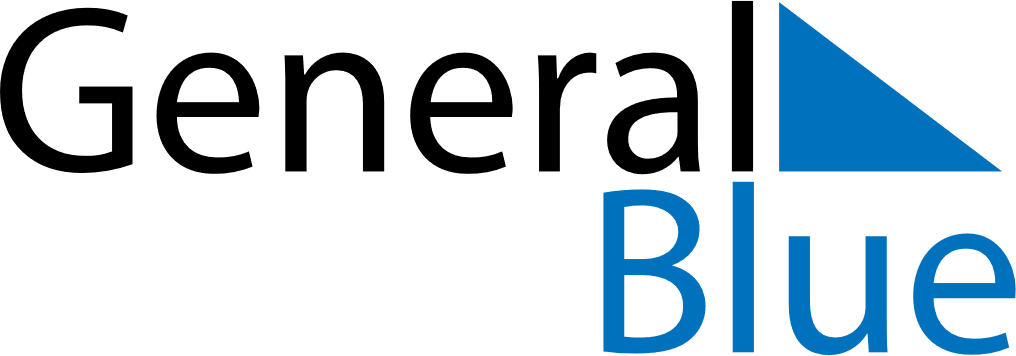 May 2021May 2021May 2021ChileChileSUNMONTUEWEDTHUFRISAT1Labour Day2345678910111213141516171819202122Navy Day232425262728293031